ИНН 2465125670 КПП 246501001 ОГРН 1152468023180,  р/с 40702810200330000837                           в Красноярском филиале АО АИКБ "Енисейский объединенный банк",                                                 БИК 040407853,   к/с 30101810700000000853,                                                                                                                          Юридический адрес: 660073, г. Красноярск, ул. Николаева, д. 15, кв. 43,                                       ОКВЭД 45.34 ОКПО 39701701, Тел. (391) 252-00-44,                                                                                             Email: gtmpro@mail.ru, сайт http://www.gtmpro.ruДля Вас поясняем: взрывоопасной является газо-воздушная смесь. Если кислорода, содержащегося в воздухе, в этой смеси нет или мало, то взорваться ничего не может. Газгольдер – герметичный сосуд. На заводе, после его изготовления, он заполняется азотом (инертный газ). При первой заливке и продувке, азот стравливается во время наполнения газом и перед пуском после наполнения. Таким образом, в газгольдере находится или азото-пропан-бутановая смесь или просто пропан-бутан, что в отсутствии кислорода гореть или взрываться не может. При испарении (кипении) жидкого пропан-бутана, весь свободный объем газгольдера заполняется паровой фазой (пропан-бутаном в газообразной форме), которая идет к потребителю. Наполнить газгольдер жидким газом более чем на 90 % проблематично – срабатывает отсечной (предохранительный) клапан. Кроме того в нем есть точный уровнемер и индикаторная трубка. Наливают газ насосом автомобиля, который не может дать такого давления, чтобы в ноль сжать паровую фазу. Но, если вопреки правилам и законам физики газгольдер заполнят на 100%, то при расширении жидкости, сработает предохранительный клапан и сбросит часть газа. А если и он не сработает (хотя этот случай скорее всего из области фантастики!), то ничего страшного – произойдет разгерметизация газгольдера, а газ впитается в землю, как бензин или нефть (он тяжелее воздуха), под землей газо-воздушная смесь не образуется. На подземном газгольдере в самом негативном варианте возможен только пожар в области арматуры с мощностью нагрева от факела не более 100 кВт. При этом газ в газгольдере и сам газгольдер очень  сильно охлаждаются от интенсивного испарения. В истории еще не было случая, чтобы подземный сосуд для хранения пропан-бутана взрывался. Есть единичный случай - пожар в Бразилии, когда на подземный газгольдер сошел с рельсов поезд. Гипотетическая опасность возникает только в момент заправки газгольдера. Опасность такая же, как на АЗС при заправке автомобиля бензином. Не более.С Уважением, Ваш «ГазТеплоМонтаж».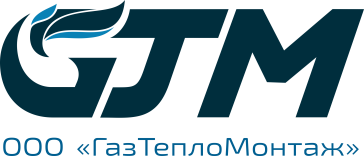 